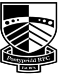 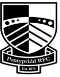 PAYMENT METHODThe information you have provided in this form will be held securely, together with your payment history.  Access to the data will be restricted to authorised Ponty Rugby Ltd staff.  It will be used only for Membership related purposes and will not be provided or sold to any third parties.  This form will be retained for accounting purposes and will be destroyed after a period of six years.  If supplied, your credit card details will be securely destroyed when payment has cleared.  		I agree to my information being used as described above.       Sign up to our new email newsletter & stay updated on Club news & events. If you change your mind you can unsubscribe at any time. Signature:  	_________________________________________       Date:    _____________________________Please return to:   Membership, Pontypridd RFC, The Club Office, Sardis Road, Pontypridd, CF37 1HAPonty Rugby Ltd Membership Application – Season 2023/2024Ponty Rugby Ltd Membership Application – Season 2023/2024MEMBERSHIP CATEGORIES   	 (Note: Under 16’s free when accompanied by an Adult)MEMBERSHIP CATEGORIES   	 (Note: Under 16’s free when accompanied by an Adult)1) Gold CardAccess for all home League, Cup and Friendly gamesDesignated named seat in Grandstand seating area.Privileged post-match access to Gold Card Room & light buffet / meal, & the President’s Lounge, for all home League, Cup and Friendly games.Guaranteed option to purchase ONE match ticket for each of Wales’ Home Six Nations Internationals2) Vice PresidentAccess for all home League and Cup games.Designated named seat in Grandstand seating area.Privileged post-match access to the Presidents’ Lounge for all home League and Cup games.Opportunity to apply to enter the draw to purchase Wales’ Home Six Nations International match tickets (subject to ticket availability)3) Season TicketAccess to Grandstand & Field for all home League games.Opportunity to apply to enter the draw to purchase Wales’ Home Six Nations International match tickets (subject to ticket availability)4) Concession Season Ticket (students / age 65 & over)Access to Grandstand & Field for all home League games.Opportunity to apply to enter the draw to purchase Wales’ Home Six Nations International match tickets (subject to ticket availability)5) Exile Season TicketAccess to Grandstand & Field for all home League games.Opportunity to apply to enter the draw to purchase Wales’ Home Six Nations International match tickets (subject to ticket availability)6) Club MemberDiscounted access (£2 off normal / concession entry price) to Grandstand & Field for all home League games.Opportunity to apply to enter the draw to purchase Wales’ Home Six Nations International match tickets (subject to ticket availability)PRICES(please tick the relevant box)Category£TickCategory£TickPRICES(please tick the relevant box)1) Gold Card3004) Concession Season Ticket110PRICES(please tick the relevant box)2) Vice President1705) Exile Season Ticket70PRICES(please tick the relevant box)3) Season Ticket 1306) Club Member35Title:  FirstNameMiddle InitialSurnameAddress:   Address:   Address:   Address:   Address:   Address:   Address:   Address:   Address:   Address:   Post CodeTel                                                                                     EmailTel                                                                                     EmailTel                                                                                     EmailTel                                                                                     EmailTel                                                                                     EmailTel                                                                                     EmailTel                                                                                     EmailTel                                                                                     EmailTel                                                                                     EmailTel                                                                                     EmailCash           (please include)Cheque          (Make payable to Ponty Rugby Ltd with name and address on reverse)Cheque          (Make payable to Ponty Rugby Ltd with name and address on reverse)Cheque          (Make payable to Ponty Rugby Ltd with name and address on reverse)Cheque          (Make payable to Ponty Rugby Ltd with name and address on reverse)Cheque          (Make payable to Ponty Rugby Ltd with name and address on reverse)Bank Transfer ## please ensure you include your email in the section above, once your returned form is received we will email you with the relevant bank details etc.# please ensure you include your email in the section above, once your returned form is received we will email you with the relevant bank details etc.# please ensure you include your email in the section above, once your returned form is received we will email you with the relevant bank details etc.# please ensure you include your email in the section above, once your returned form is received we will email you with the relevant bank details etc.# please ensure you include your email in the section above, once your returned form is received we will email you with the relevant bank details etc.# please ensure you include your email in the section above, once your returned form is received we will email you with the relevant bank details etc.# please ensure you include your email in the section above, once your returned form is received we will email you with the relevant bank details etc.Debit/Credit Card  	Please note AMEX, ELECTRON and SOLO are not acceptedDebit/Credit Card  	Please note AMEX, ELECTRON and SOLO are not acceptedDebit/Credit Card  	Please note AMEX, ELECTRON and SOLO are not acceptedDebit/Credit Card  	Please note AMEX, ELECTRON and SOLO are not acceptedDebit/Credit Card  	Please note AMEX, ELECTRON and SOLO are not acceptedDebit/Credit Card  	Please note AMEX, ELECTRON and SOLO are not acceptedDebit/Credit Card  	Please note AMEX, ELECTRON and SOLO are not acceptedCard Type:Card Type:Card Number:Card Number:Card Number:Card Number:Card Number:Expiry Date:  Expiry Date:  Security No: Security No: Issue No. (Switch only): Issue No. (Switch only): Issue No. (Switch only): Name on Card:Name on Card:Name on Card:Signed: Signed: Date:Date:For Office Use onlyS.B.2022-23 Membership No.   